Voyager Installation Activity Form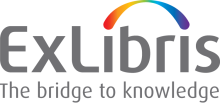 This form allows Ex Libris to collect all relevant information for any Voyager Installation Activity, such as upgrades, installations, data moves, platform changes, and uninstallations. Complete it to the best of your ability and attach it to the support portal case.Contact InformationProvide the information of the primary customer contact person for this project and confirm that he or she has a valid Ex Libris support portal account with accurate details.Local Server InformationProvide the details of any local servers involved in this project. Fully completing this section will help us keep our records updated. We do not need the details of servers hosted in our Cloud environment.  GuidelinesIP Address: allows Ex Libris staff to connect; specify external IP if accessible or internal IP if using a VPNHostname: useful when working with multiple serversOperating System: one of the following: Linux, Solaris, AIX, WindowsVoyager Password: required to connect and install softwareRoot Access Method: specify direct su access, sudo privileges, or an alternate usernameRoot Access Password: root password for su or sudo credentials, if not voyagerServer Role: nature of the server, depending on activity:For Upgrade, Install, or Uninstall: Use DB, App, Web, Test, or combination thereofFor Data Move or Platform Change: Use Source or DestinationExamplesLocal ConnectivityEnsure that these IP addresses are able to connect to your local environment:192.80.206.206 (Chicago, USA)212.179.71.70 (Jerusalem, Israel)212.179.71.34 (Jerusalem, Israel)In order to download the installation packages, the server must allow outbound FTP connections to and transfers from the following Ex Libris FTP servers: ftp.exlibrisgroup.com, ftp.exlibris-usa.com, ftp.exl.de List any special instructions for Ex Libris to connect to your local server(s), such as a VPN, custom SSH port, or special user account. If the Chicago or Jerusalem IP addresses in the KCS article above are blocked, note that here.Special ConfigurationThe upgrade process detects and updates most extension modules and special configurations. If you know that your environment has special requirements, list them here. Examples include: Upgrading to non-current release (after consultation with Support)AnalyzerKinetica PrebulkVoyager instances that should not be upgradedCustom split server (Z39.50 or Webadmin location, etc)Project ConsiderationsPlease be aware of the following considerations for any project:Voyager will be down and unavailable during the scheduled project windowYou must confirm that you have a successful backup before work startsDisable any scheduled backup, reboot, or other jobs during the scheduled project windowInstitution NameProject Type (highlight as appropriate)Upgrade / Install / Data Move / Platform Change / Uninstall Primary Contact NamePrimary Contact PhonePrimary Contact EmailEmergency Alternate PhoneIP AddressHostnameOperating SystemVoyager PasswordRoot Access MethodRoot Access PasswordServer Role10.1.1.10librarySolarisvoy123suroot123DB/App192.81.207.20webcatSolarisvoy123suroot123Web192.168.1.4catalogWindowsvoyagerAdmin userkrak3nDB Source192.168.1.5catalog2LinuxV0y!2#sudoFij413*4wJDB Destination